Kviečiame studentus atlikti praktiką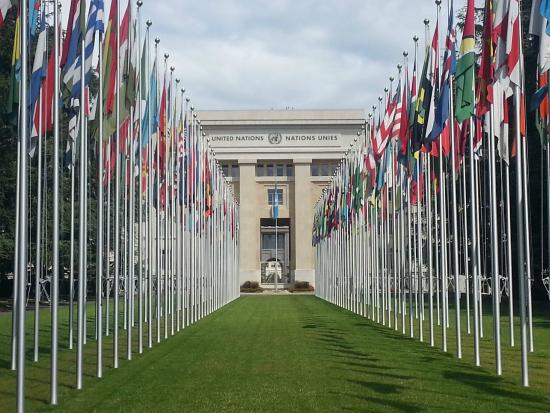 Lietuvos Respublikos nuolatinė atstovybė Ženevoje kviečia Lietuvos arba užsienio aukštųjų mokyklų studentus ir absolventus (Lietuvos Respublikos piliečius), pasižyminčius gerais darbo organizavimo įgūdžiais, analitiniu mąstymu, iniciatyvumu, mokančius anglų kalbą, atlikti praktiką atstovybėje nuo 2017 m. vasario mėn. Prancūzų k. mokėjimas būtų privalumas.Studentai ir stažuotojai turės galimybę praktikos metu pagilinti bendrąsias žinias apie Jungtinių Tautų institucijas ir kitas tarptautines organizacijas, jų veiklą ir funkcijas; surinkti papildomos informacijos rašomiems bakalauro ar magistro darbams; įgyti praktinių žinių ir įgūdžių, kurių reikia darbui Lietuvos Respublikos diplomatinėje ir valstybės tarnyboje. Studentui arba stažuotojui pavedamos labai įvairios funkcijos: dalyvavimas (stebėtojo teisėmis) darbo grupių posėdžiuose, konferencijose, seminaruose, pagalba aukšto lygio vizitų metu, atmintinių rašymas, administracinė - techninė pagalba atstovybės darbuotojams.Jei susidomėjote galimybe atlikti praktiką, prašome atsiųsti savo gyvenimo aprašymą ir motyvacinį laišką el. p. rimante.daunyte@urm.lt iki š. m. lapkričio 20 d. Bendrai informacijai gauti, skambinkite  tel: + 41 22 748 2484.